Предмет: Појашњење конкурсне документације ЈНМВ број 5/2018 (питање постављено дана 14.6.2018. године на е-mail  адресу)Поводом захтева за додатним појашњењима од стране потенцијалног понуђача, које је формулисано на следећи начин:У оквиру конкурсне документације, поглавље II члан 4 предмет јавне набавке.Назначена је укупна вредност али не и период рентирања уређаја, ако можете да ми назначите време на које ће уређаји бити рентирани.Комисија даје следећи одговор:Одговор се налази у поглављу VIII конкурсне документације „VIII Модел уговора“, члан 11., који гласи:Члан 11.	Важење уговора је до испуњења финансијске вредности из чл.2. ст.4. овог уговора, а најдуже 12 (дванаест) месеци од дана закључења овог уговора.	Обавезе које доспевају у наредној буџетској години ће бити реализоване највише до износа средстава, која ће Наручиоцу за ту намену бити одобрена у тој буџетској години.									     	КОМИСИЈА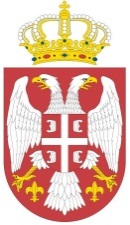 Република СрбијаМинистарство пољопривреде,ШУМАРСТВА И ВОДОПРИВРЕДЕУправа за аграрна плаћањаБулевар краља Александра 84, БеоградБрoj: 404-02-37/2018-07 Датум: 15.6.2018. године